SLO Economieslo gedragswetenschappenSLO MAATSCHAPPIJWETENSCHAPPEN & filosofie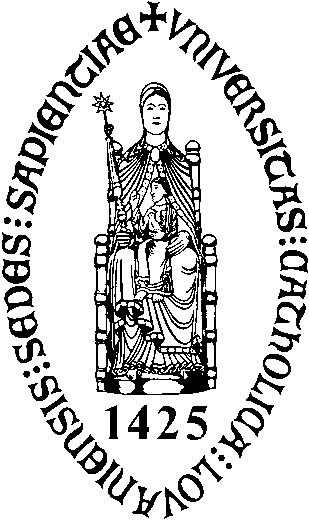 KATHOLIEKE UNIVERSITEITLEUVENLESVOORBEREIDINGLesonderwerp: Sociaal netwerk / ecogramKerndoelen (code overbrengen naar de derde kolom in het lesschema)Lesschema (cursusteksten, materialen, kopieën van transparanten, bordschema’s worden afzonderlijk toegevoegd)1 Afhankelijk van de vraag wie het meest actief is in de betrokken sequens, zet je een kruisje in de kolom leraar, respectievelijk leerlingen.Student:Joke StubbeMentor:Carine KempsDatum: 19/05/2014Tijdstip: van 10u45 u            tot  12u35 uDuur: 120 min.School: TKO LeuvenLeerj. + Richting: jeugd-&gehandicaptenzorg (TSO)Aantal lln./stud.: 10-12 llnRelevante leerlingen- of studentenkenmerkenVoorkennis en voorervaring
Vorige week had ik een aangename ontmoeting met deze klas: betrokken, met een focus op de inhoud, nieuwsgierig, matuur. Andere (verwerkingscapaciteit, ...)De focus moet steeds liggen op de praktijk, het moet steeds duidelijk zijn waarom we doen wat we doen. Praktijkgericht leren dus. Duidelijk en gestructureerd als het nog even kan, ook graag. Ik merkte ook dat het werkt om de leerstof persoonlijk te maken voor de leerlingen, op henzelf te betrekken. Situering en verantwoording van het onderwerpIn dit vak hebben de leerlingen al een semester lang rond contextuele therapie gewerkt. Ze stelden een genogram op en vertrokken van daaruit om verschillende familiale relaties in kaart te brengen, als basis voor therapie. Dit contextueel denken is een onderdeel van systeemtherapie, waar we deze les dieper op in zullen gaan. D.m.v. een ecogram willen we het sociale netwerk van een cliënt in kaart brengen om in de hulpverleningsrelatie mee te werken. Welke vragen en aandachtspunten neem ik naar aanleiding van vorige lesreflecties deze les mee?Ook tijdens het individueel begeleiden een klassikaal overzicht behouden. Van elke deelopdracht, vraag, lessequens goed weten wat ik wil dat leerlingen doen, hoe ik de vraag moet stellen, hoe ik feedback van de leerlingen wil. “Bijna regiematig uw lesvoorbereiding maken” vatte Carine het samen.  CodeKerndoelTijdens de les in te vullen door de mentorAFormulering:Leerlingen kunnen hun eigen ecogram opstellen en verklarenHoe kan men nagaan of dit doel bereikt is?Oefening eigen ecogramWerd dit doel bereikt? Geef commentaar.BFormulering:Leerlingen kunnen gesprekstechnieken gebruiken om iemands ecogram op te stellenHoe kan men nagaan of dit doel bereikt is?Oefening ecogram in duoWerd dit doel bereikt? Geef commentaar.CFormulering:Studenten kunnen het belang van een ecogram aantonen en het verschil met een genogram duidenHoe kan men nagaan of dit doel bereikt is?Klasgesprek, nagaan wat leerlingen genoteerd hebben & vragen stellen aan de leerlingen. Werd dit doel bereikt? Geef commentaar.DFormulering:Leerlingen kunnen reflecteren over het belang van sociale relaties en hun functies i.f.v. de hulpverleningHoe kan men nagaan of dit doel bereikt is?Verschillende gesprekken doorheen de les, vraag naar verduidelijking met voorbeelden uit eigen praktijk. Werd dit doel bereikt? Geef commentaar.EFormulering:Leerlingen kunnen nadenken over acties op basis van een opgesteld ecogramHoe kan men nagaan of dit doel bereikt is?Werd dit doel bereikt? Geef commentaar.SequensDuurDoelLeraar1Lln1Onderwijsleersituatie: leerinhouden, werkvormen, mediaLesbegeleiding(aantekeningen van de mentor tijdens de les)1‘10xx1. Herhaling sociaal netwerk + functiesKort klasgesprek: Vorige week sociaal netwerk, wat is dat? (herhaling)Korte vbn: wel of geen soc. netwerk? (vb: fitness, scouts, krantenwinkel)Functies van een sociaal netwerk? (herhaling)  kort op bord (links)Waarom belangrijk voor ons?  Sociaal netwerk is de relaties die je hebt, zijn veranderlijk in tijd. Hebben verschillende functies die allemaal belangrijk zijn. Als hulpverlener moeten we zien dat deze in evenwicht zijn bij onze cliënt (of net verbeteren, uitbreiden,..)  we willen dit zichtbaar maken: structuur sociaal netwerk. (herhaling) 
= samenstelling, dichtheid, bereikbaarheid, omvang, variatie: voorbeeld! 
( kort op bord rechts)2‘52. Ecogram Uitleg: we willen dit graag visueel maken, om een zicht te krijgen op welke relaties een cliënt heeft (wie kan helpen) en hoe deze relaties zijn (op welke wijze kan men helpen). Vraag: wat is het verschil met een genogram?  reacties kort in de groep, iedereen schrijft individueel op. ( ECOgram: ecologie = omgeving. GENOgram: genen = familie) Vraag: met welk doel maken we zo’n ecogram? Wat willen we daarmee bereiken? Waarom is het belangrijk om met de sociale relaties van je cliënt te werken? 
( uitbreiden, versterken, onderhouden)‘103. Belang sociaal netwerkVraag: wat is het belang van een sociaal netwerk? In het kader van toenemende individualisering? Vraag: Ken je iemand met een slecht/klein/arm sociaal netwerk? ‘eenzame’ mens, wat mist hij?         kansarmoede! Kansarme mensen hebben arm sociaal netwerk, kunnen niet
            terugvallen op hulpbronnen        kerngezin: rondhossen, ieder zijn ding, maar wat als er iets erg gebeurt? Op 
           wie kan je dan nog terugvallen? Vraag: wat doet een sociaal netwerk met u? Je leert sociale vaardigheden. Welke?
(antwoorden individueel opschrijven) Uitleg + opdracht: lees mee terwijl ik vertel, onderlijn kernwoorden. 
ecogram maakt overzicht van spanningsbronnen, maar ook potentiële hulpbronnen die je kan aanspreken. = overzicht draagkracht & draaglast van de cliënt. Richt de aandacht op relatie met het netwerk dat je al hebt (ipv professionele hulprelaties). Belangrijk is om dit samen te doen. Essentie is om eigen hulpbronnen (al bestaande of aan te boren) zichtbaar te maken. 4‘54. Ecogram opstellenVraag: Hoe gaan we dit opstellen? (Gelijkaardig aan een genogram). 
Hoe zou je het allemaal kunnen opstellen? ( er zijn veel verschillende manieren).
6 manieren beschreven in de cursus. Uitleg:    Stap 1 = wie is er allemaal? 
              Stap 2 = positioneren. Symbolen, kleuren, .. Bespreking voorbeeld over symbolen (p7) adhv vragen: over wie gaat dit ecogram? (Annelien)Hoeveel mensen heeft ze in haar netwerk? (8)Wat betekenen de bollen & vierkanten? (vrouw & man)De verschillende lijnen? (relaties)Met wie heeft ze een positieve relatie? (Leen, papa, mama, bob)Met wie heeft ze een moeilijke relatie? (Rik, stiefpapa)Uitleg: Dit kan ook a.d.h.v. kleuren. (maar zwart wit kopie)
Opdracht: kleur het ecogram in de juiste kleuren. Uitleg: andere manieren van een ecogram kort overlopen: afstand, visueel, functies toevoegen, vergelijken met dieren Vraag: Welke manier heeft jouw voorkeur?5’20                        5. Aan de slagOpdracht: Maak je eigen ecogram! 
Eigen voorbeeld: gewerkt met symbolen & afstand (visueel duidelijk).
- gok eens: wie is mijn beste vriendin? 
- met wie heb ik het moeilijk?

1. Kies 1 netwerk uit dat je wil analyseren: welk netwerk?Wie neem je allemaal op?
2. Denk aan de elementen: structuur, dichtheid, omvang, variatie, bereikbaarheid. 
 om je posities te bepalen.
3. Eerst kladversie, dan op groot papier. 
4. Positioneren op blad. Via symbolen of kleuren
5. Gebruik de juiste symbolen! 
6. Nadien mag je functies toevoegen. 
7. Ik loop rond voor vragen. Je krijgt hier 10 minuten voor. Bespreking ecogram per 2. Klasgesprek: Hoe is het om een ecogram op te stellen (technisch: ingewikkeld/overzichtelijk)? Wat doet dit met u? Interessant om zo te zien? Valt er iets jou op?PAUZE!6‘25 6. Samen opstellen met de cliëntUitleg: Je kan dit voor jezelf. Van iemand anders is moeilijker, moet via vragen. 
Vraag: wat is daarbij belangrijk? Wat zijn goede vragen die je kan stellen? 
( houding, juiste vragen stellen). Vb foute vragen: voel je je wel goed bij uwe papa? Rekening houden met delicate situatie, is niet gemakkelijk. Belangrijk om je cliënt op je gemak te stellen. 

oefening: Rollenspel! straks per 2 elkaars ecogram opmaken. Iemand is hulpverlener, iemand is cliënt. Die krijgt een papiertje met zijn situatie op. 
Oefen in juiste vragen stellen, goede houding tonen. Je doel is om een goed ecogram te maken. Cliënt; je moet niets achterhouden, maar ook niet alles zeggen, wees gewoon jezelf mét het papiertje.
 vb van een papiertje voorlezen. 
 ondertussen loop ik rond en observeer ik. Evt verdere uitleg indien nodig. (scenario’s: (1) verhuisd arme vriendenkring, (2) sporttrainer, (3) ruzie tss vrienden, (4) neutrale sportrelaties)Korte bespreking: wie denkt dat hij alles heeft? Steek hand in de luchtis dat zo cliënten? Omwisselen!Bespreking:Hoe voelt het dat iemand je uitvraagt over je leven? Hoe voelt het om iemand z’n ecogram te maken? Welke vragen werken, welke niet? Waar moet je op letten? 7‘107. En dan?Uitleg: Nu hebben we het ecogram, dit is de basis van hulpacties! Die moeten we nu doen. Vraag: Wat kan je allemaal doen? (brainstorm) Uitleg: Verschil tussen versterken & uitbreiden. Hoe kan je netwerk allemaal versterken? Geef een vb? reanimerendeblokkerenonderhoudenactiverenHoe kan je een netwerk allemaal uitbreiden? (brainstorm) Opdracht: neem het ecogram terug. Welke acties zou je kunnen voorstellen? Formuleer 4 acties. Bespreek met elkaar. 8‘5 8. SamenvattingVraag: Wat is het belangrijkste van deze 2 lessen? Wat neem je mee in je eigen werk? Hoe vond je de lessen? Verantwoording van de didactische uitwerking van de les (gekozen didactische werkvormen, media, …)grote papieren en gekleurde stiften om een ecogram op te stellenin duo’s elkaar ecogram bespreken (om niet in de klas te moeten bespreken) rollenspel geïntegreerd in elkaars ecogram. Feedback door de mentorSterke punten:Werkpunten:Globale beoordeling:	uitstekend  -  zeer goed  -  goed  -  voldoende  -  onvoldoendeNaam van de mentor:                                                         Handtekening:Datum: